ПОСТАНОВЛЕНИЕ ШУÖМО внесении изменений в постановление администрации муниципального района «Печора» от 22.11.2019 № 1488  На основании заявления ИП Янин М.В. от 05.05.2023 администрация ПОСТАНОВЛЯЕТ:	1. Внести в постановление администрации муниципального района «Печора» от 22.11.2019 № 1488  «Об утверждении реестра мест (площадок) накопления твердых коммунальных отходов на территории муниципального образования муниципального района «Печора»  следующие изменения: 	1.1. В графе 4 позиции № 365 изменить Данные о собственниках мест (площадок) накопления ТКО «ИП Янин Максим Владимирович ОГРН 313110518600014»;	2.Настоящее постановление вступает в силу со дня подписания и подлежит размещению на официальном сайте муниципального района  «Печора».Глава муниципального района -                                                                руководитель администрации                                                                           В.А.СеровАДМИНИСТРАЦИЯ МУНИЦИПАЛЬНОГО РАЙОНА  «ПЕЧОРА»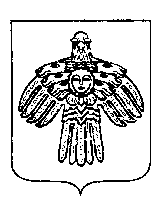 «ПЕЧОРА» МУНИЦИПАЛЬНÖЙ РАЙОНСА АДМИНИСТРАЦИЯ     22  мая   2023 г. г. Печора  Республика Коми                       №  956         